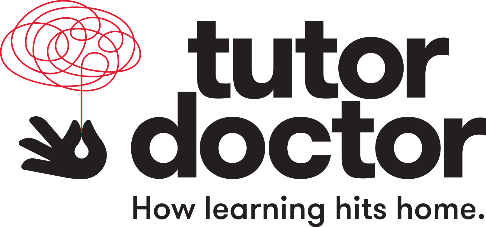 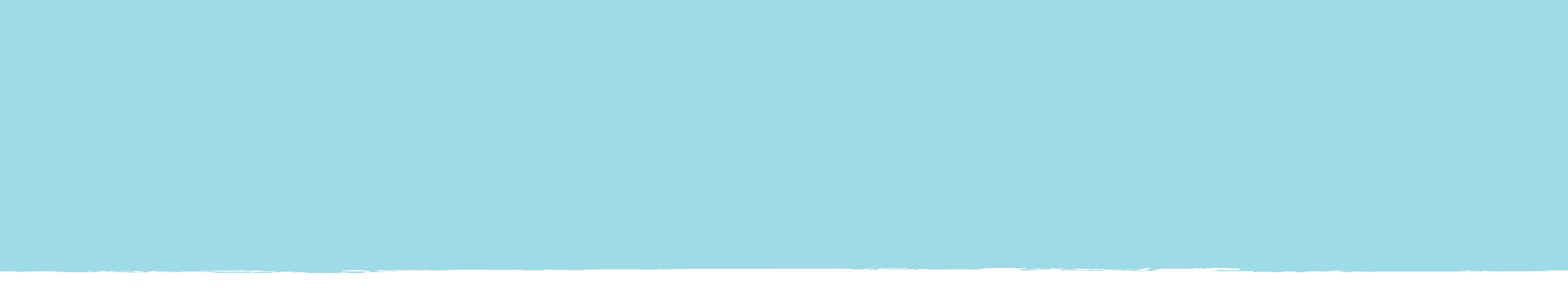 Student: ______________________________________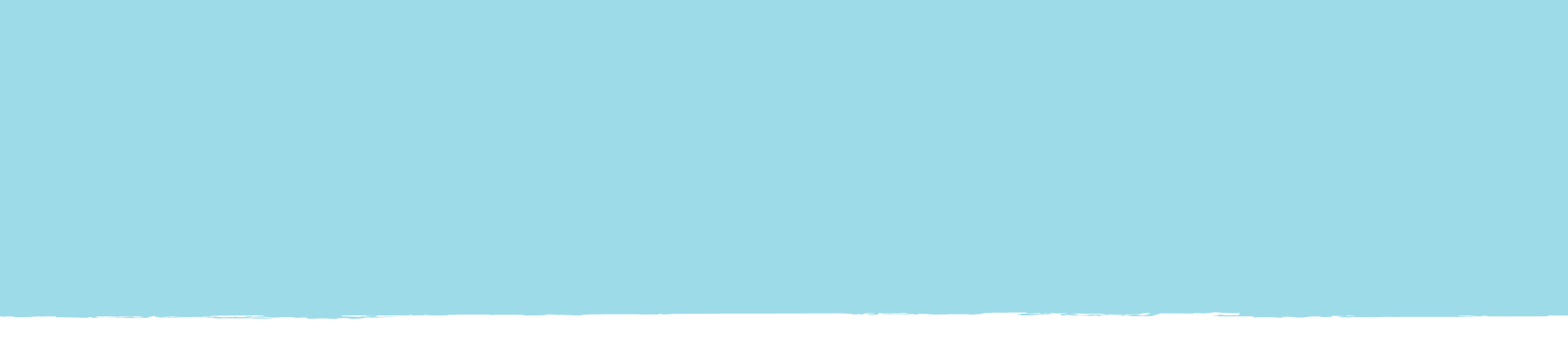 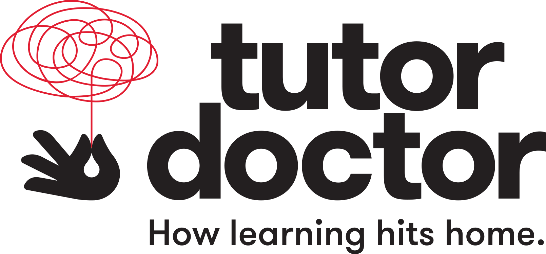 Student: ___________________________________Long-term GoalsLong-term GoalsLong-term GoalsGoalSteps to Achieve ItTimeline1.I will accomplish this goal by:2.I will accomplish this goal by:3.I will accomplish this goal by:Overarching Tutoring Goal: By _____________________________________ , I will ___________________________________ ________________________________________________________________________________________________________________________________________________________________Overarching Tutoring Goal: By _____________________________________ , I will ___________________________________ ________________________________________________________________________________________________________________________________________________________________Overarching Tutoring Goal: By _____________________________________ , I will ___________________________________ ________________________________________________________________________________________________________________________________________________________________Short-term GoalsShort-term GoalsShort-term GoalsGoalSteps to Achieve ItTimeline1.I will accomplish this goal by:2.I will accomplish this goal by:3.I will accomplish this goal by:Short-term Tutoring Goal: By _____________________________________ , I will ___________________________________ ________________________________________________________________________________By _____________________________________ , I will ___________________________________ ________________________________________________________________________________By _____________________________________ , I will ___________________________________ ________________________________________________________________________________Short-term Tutoring Goal: By _____________________________________ , I will ___________________________________ ________________________________________________________________________________By _____________________________________ , I will ___________________________________ ________________________________________________________________________________By _____________________________________ , I will ___________________________________ ________________________________________________________________________________Short-term Tutoring Goal: By _____________________________________ , I will ___________________________________ ________________________________________________________________________________By _____________________________________ , I will ___________________________________ ________________________________________________________________________________By _____________________________________ , I will ___________________________________ ________________________________________________________________________________